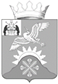 Российская ФедерацияНовгородская областьДУМА Батецкого муниципального районаР Е Ш Е Н И ЕОб утверждении Положения о порядке заключения концессионных соглашений в отношении муниципального имущества, находящегося в собственности Батецкого муниципального районаПринято Думой Батецкого муниципального района 01 ноября 2016 годаВ соответствии с Гражданским кодексом Российской Федерации, Федеральным законом Российской Федерации от 21 июля 2005 года N 115-ФЗ "О концессионных соглашениях", Федеральным законом от 6 октября 2003 года N 131-ФЗ "Об общих принципах организации местного самоуправления в Российской Федерации Дума Батецкого муниципального районаРЕШИЛА:1. Утвердить Положение о порядке заключения концессионных соглашений, в отношении муниципального имущества, находящегося в собственности муниципального образования - Батецкий муниципальный район. 2. Решение вступает в силу со дня, следующего за днем его официального опубликования. 3. Опубликовать решение в муниципальной газете «Батецкий вестник» и разместить на официальном сайте Администрации Батецкого муниципального района в информационной телекоммуникационной сети «Интернет».п.Батецкий02 ноября 2016 года№87-РДУТВЕРЖДЕНОрешением Думы Батецкогомуниципального районаот 02.11.2016 №87-РДПоложение о порядке заключения концессионных соглашений в отношении муниципального имущества, находящегося в собственности муниципального образования - Батецкий муниципальный районНастоящее Положение разработано в соответствии Гражданским кодексом Российской Федерации, Федеральным законом Российской Федерации от 21 июля 2005 года N 115-ФЗ "О концессионных соглашениях" (далее Федеральный закон).  Общие положения 1.1. Настоящее Положение устанавливает: - порядок подготовки и принятия решений о заключении концессионных соглашений; - порядок подготовки конкурсов на право заключения концессионных соглашений; - порядок подготовки, заключения, изменения и прекращения концессионных соглашений; - порядок предоставления концессионерам в аренду (субаренду) земельных участков, на которых располагаются объекты концессионных соглашений и (или) которые необходимы для осуществления концессионерами деятельности, предусмотренной концессионными соглашениями; - порядок осуществления контроля за исполнением концессионных соглашений. 1.2. Используемые в настоящем Положении термины и определения, а именно: концессионное соглашение, объект концессионного соглашения, концедент, концессионер, концессионная плата, конкурс на право заключения концессионного соглашения (далее – конкурс), конкурсная комиссия, конкурсная документация, критерии конкурса, открытый конкурс, закрытый конкурс, заявитель, инвестиционная программа, соответствуют их определениям, установленным в Федеральном законе от 21 июля 2005 № 115-ФЗ «О концессионных соглашениях» (далее – Федеральный закон). 1.3. Настоящее Положение подлежит применению, когда объектом концессионного соглашения являются объекты, находящиеся в собственности муниципального образования - Батецкий муниципальный район (далее – МО – Батецкий муниципальный район), либо объектом концессионного соглашения являются объекты, подлежащие созданию (строительству), право собственности на которые, после ввода объектов в эксплуатацию, будет принадлежать МО - Батецкий муниципальный район. 1.4. Концедентом является МО - Батецкий муниципальный район, от имени которого выступает Администрация Батецкого муниципального района (далее - Администрация) в соответствии с Положением об управлении муниципальным имуществом в Батецком муниципальном районе утвержденного решением Думы Батецкого муниципального района от 07.03.2006 № 38 - РД. Муниципальное унитарное предприятие, в хозяйственном ведении которого находится передаваемое по концессионному соглашению муниципальное имущество (далее - муниципальное унитарное предприятие), участвует на стороне концедента в обязательствах по концессионному соглашению и осуществляет отдельные полномочия концедента, предусмотренные концессионным соглашением. 1.4.1. Инициатором подготовки, заключения и прекращения концессионных соглашений выступает Администрация, в лице отраслевого отдела (комитета), осуществляющего координацию и регулирование деятельности в соответствующей отрасли (сфере управления). 1.4.2. Полномочия по подготовке проекта решения концедента о заключении концессионного соглашения осуществляют комитет экономики Администрации Батецкого муниципального района (далее комитет) совместно с инициатором заключения концессионного соглашения. 1.4.3. Полномочия по подготовке проекта конкурсной документации осуществляют комитет и инициатор заключения концессионного соглашения. 1.4.4. Полномочия по организации проведения конкурсов на заключение концессионных соглашений осуществляет комитет. 1.4.5. Полномочия по подготовке проекта концессионного соглашения, его надлежащего оформления после проведения конкурса осуществляет инициатор заключения концессионного соглашения. 1.5. Предложение о заключении концессионного соглашения может быть внесено в Администрацию или в отраслевой отдел (комитет), осуществляющего координацию и регулирование деятельности в соответствующей отрасли (сфере управления), индивидуальным предпринимателем, российским или иностранным юридическим лицом либо действующим без образования юридического лица по договору простого товарищества (договору о совместной деятельности) двумя и более указанными юридическими лицами;Концессионером могут являться индивидуальный предприниматель, юридическое лицо, либо действующие без образования юридического лица по договору простого товарищества два и более указанных юридических лица. 1.6. Решение о заключении концессионного соглашения принимается Администрацией, путем издания соответствующего постановления. 1.7. Решение об изменении условий концессионного соглашения, определенных на основании решения о заключении концессионного соглашения и конкурсного предложения концессионера по критериям конкурса, а также о досрочном расторжении концессионного соглашения в предусмотренном концессионным соглашением случае принимаются Администрацией путем издания соответствующего постановления. Концессионное соглашение может быть изменено по соглашению сторон. Условия концессионного соглашения, определенные на основании решения о заключении концессионного соглашения и конкурсного предложения концессионера по критериям конкурса, могут быть изменены по соглашению сторон концессионного соглашения на основании решения органа местного самоуправления, а также в случаях, предусмотренных частью 3.1 настоящей статьи, частью 7 статьи 5, частями 1, 3 и 4 статьи 20 и статьей 38 Федерального закона от 21 июля 2005 года № 115-ФЗ «О концессионных соглашениях».Концессионное соглашение прекращается:по истечении срока действия концессионного соглашения;по согласованию сторон.Соответствующее решение принимается концедентом, оформленное в виде постановления Администрации Батецкого муниципального района:в случае долгосрочного расторжения концессионного соглашения на основании решения суда;в предусмотренном концессионным соглашением случае его досрочного расторжения на основании постановления Администрации, если неисполнение или ненадлежащее исполнение концессионером обязательств по концессионному соглашению повлекло за собой причинение вреда жизни или здоровью людей, либо имеется угроза причинения такого вреда.Концессионное соглашение может быть расторгнуто на основании решения суда по требованию стороны концессионного соглашения в случае существенного нарушения условий концессионного соглашения другой стороной концессионного соглашения, существенного изменения обязательств, из которых стороны концессионного соглашения исходили при его заключении, а также по иным предусмотренным Федеральным законом, другими федеральными законами или концессионным соглашением основаниям.1.8. Размер концессионной платы, форма, порядок и сроки ее внесения устанавливаются концессионным соглашением в соответствии с постановлением Администрации о заключении концессионного соглашения. 1.9. Срок действия концессионного соглашения устанавливается концессионным соглашением в соответствии с постановлением Администрации о заключении концессионного соглашения. 1.10. Изменения и прекращение концессионного соглашения осуществляются в соответствии с действующим законодательством и заключенным концессионным соглашением. 1.11. Сообщения о проведении конкурсов на право заключения концессионных соглашений и сообщения о результатах проведения конкурсов публикуются в муниципальной газете "Батецкий вестник", на официальном сайте Администрации Батецкого муниципального района в сети "Интернет" и на официальном сайте в сети "Интернет" для размещения информации о проведении торгов, определенном Правительством Российской Федерации. 1.12. Финансирование расходов, связанных с подготовкой предложений о заключении концессионных соглашений, осуществляется за счет средств бюджета Батецкого муниципального района 2. Порядок подготовки и принятия решения о заключении концессионного соглашения 2.1. Инициатор заключения концессионного соглашения совместно с муниципальным унитарным предприятием (в случае, если объект концессионного соглашения принадлежит предприятию на праве хозяйственного ведения) формирует предложение по созданию и (или) реконструкции, путем привлечения инвестиций на условиях концессионного соглашения, муниципального имущества (недвижимого имущества или недвижимого имущества и движимого имущества, технологически связанного между собой), предназначенного для осуществления деятельности в соответствующей отрасли (сфере управления). 2.1.1. Предложение по заключению концессионного соглашения должно содержать следующую обязательную информацию: а) цели заключения концессионного соглашения; б) состав объекта концессионного соглашения в том числе: - объекты муниципального недвижимого имущества, с указанием адреса, технических характеристик, данных о государственной регистрации права муниципальной собственности (в случаях наличия объектов); - объекты муниципального движимого имущества, технологически связанные с объектами недвижимого имущества и предназначенные для осуществления деятельности, предусмотренной концессионным соглашением (в случаях наличия объектов); в) характеристика земельных участков, предназначенных для осуществления деятельности, предусмотренной концессионным соглашением, в том числе: - адрес, площадь, кадастровый номер; - данные о правообладателях, с указанием субъекта права, вида права, реквизитов правоустанавливающих документов (в случае их наличия); г) технико-экономическое обоснование передачи объектов муниципального имущества в концессию; д) техническое задание с ориентировочными стоимостными показателями; е) определение сроков всего концессионного соглашения, включая этап эксплуатации объекта концессионером (от передачи объекта в концессию до передачи объекта после завершения соглашения), а также срока создания (реконструкции) объекта концессионного соглашения; ж) объем производства товаров, выполнения работ, оказания услуг и предельные цены (тарифы) на производимые товары, выполняемые работы, оказываемые услуги, надбавки к таким ценам (тарифам) при осуществлении деятельности, предусмотренной концессионным соглашением - в случае целесообразности установления концессионной платы (или ее части) в форме доли продукции или доходов, полученных концессионером в результате осуществления деятельности, предусмотренной концессионным соглашением; з) состав и описание муниципального имущества, образующего единое целое с объектом концессионного соглашения и (или) предназначенного для использования по общему назначению для осуществления концессионером деятельности, предусмотренной концессионным соглашением (с указанием цели и сроков его использования (эксплуатации) концессионером), и установление обязательств концессионера в отношении такого имущества по его модернизации, замене морально устаревшего и физически изношенного оборудования новым, более производительным оборудованием, иному улучшению характеристик и эксплуатационных свойств такого имущества - при наличии такого имущества; и) принадлежность имущества, созданного или приобретенного концессионером при исполнении концессионного соглашения и не являющегося объектом концессионного соглашения; к) основания досрочного расторжения концессионного соглашения в связи с существенными нарушениями условий концессионного соглашения (помимо указанных в федеральных законах существенных нарушений его условий); л) предложения о размере задатка, вносимого в обеспечение исполнения обязательства по заключению концессионного соглашения (далее - задаток); м) размер концессионной платы; н) порядок и сроки внесения концессионной платы, за исключением случаев, предусмотренных частью 1.1. статьи 7 Федерального закона; о) форма или формы внесения концессионной платы; п) обоснование необходимости финансирования концедентом части расходов на создание и (или) реконструкцию объекта концессионного соглашения, расходов на использование (эксплуатацию) указанного объекта, по предоставлению гарантий концессионеру (при наличии такой необходимости); р) размер и формы имущественной ответственности сторон концессионного соглашения за неисполнение или ненадлежащее исполнение своих обязательств по концессионному соглашению; с) требования, предъявляемые к участникам конкурса (в том числе требования к их квалификации, профессиональным, деловым качествам), в соответствии с которыми проводится предварительный отбор участников конкурса; т) критерии конкурса, установленные в соответствии с частью 3 статьи 24 Федерального закона, параметры критериев конкурса; у) порядок осуществления контроля за исполнением концессионного соглашения, включающий технический и инженерный контроль за ходом реализации соглашения, и органы, осуществляющие такой контроль; ф) градостроительный план земельного участка; х) градостроительное обоснование строительства (реконструкции) объектов концессионного соглашения; ц) проект конкурсной документации; ч) другую информацию в соответствии с требованиями Федерального закона .2.1.2. На этапе подготовки предложения, предусмотренного п. 2.1.1 настоящего Положения, инициатор заключения концессионного соглашения принимает меры по созданию рабочей группы по заключению и реализации концессионного соглашения, а также привлекает: - иные отраслевые отделы, комитеты Администрации в пределах их компетенции; - экспертов и специалистов из других организаций, других лиц. 2.1.3. Состав рабочей группы по заключению и реализации концессионного соглашения (далее - рабочая группа), порядок и общий срок ее работы, а также срок подготовки предложения, указанного в п. 2.1.1 настоящего Положения, определяется распоряжением Администрации. 2.1.4. По результатам работы рабочей группы инициатор заключения концессионного соглашения формирует предложение, предусмотренное п. 2.1.1 настоящего Положения. 2.2. На основании сформированного предложения по заключению концессионного соглашения инициатор заключения концессионного соглашения в установленном порядке осуществляет подготовку проекта решения о заключении концессионного соглашения в форме постановления Администрации, содержащего: - условия концессионного соглашения в соответствии со статьей 10 Федерального закона; - критерии конкурса и параметры критериев конкурса; - вид конкурса (открытый конкурс или закрытый конкурс; - перечень лиц, которым направляются приглашения принять участие в конкурсе, - в случае проведения закрытого конкурса; - срок опубликования в официальном издании, размещения на официальном сайте Администрации Батецкого муниципального района в сети "Интернет" сообщения о проведении открытого конкурса или в случае проведения закрытого конкурса срок направления сообщения о проведении закрытого конкурса с приглашением принять участие в закрытом конкурсе определенным решением о заключении концессионного соглашения лицам; - иные условия, определенные Федеральным законом. 2.3. Лицо, выступающее с инициативой заключения концессионного соглашения, вправе представить предложения о заключении концессионного соглашения с приложением проекта концессионного соглашения, включающего в себя существенные условия, предусмотренные статьей 10 Федерального закона от 21.07.2005 № 115-ФЗ «О концессионных соглашений» и иные не противоречащие  законодательству Российской Федерации условия, а также предусмотреть право лица, выступающего с инициативой заключения концессионного соглашения, проводить с Администрацией переговоры, связанные с подготовкой проекта концессионного соглашения, до направления предложения о заключении концессионного соглашения.2.4. Требования для лиц, выступающих с инициативой заключения концессионного соглашения, а также для лиц, подающих заявки на заключение концессионного соглашения: отсутствия решения о ликвидации юридического лица – заявителя (лица, подающего заявку на заключение концессионного соглашения) или о прекращении физическим лицом – заявителем (лицом, подающим заявку на заключение концессионного соглашения) деятельности в качестве индивидуального предпринимателя;отсутствие определения суда о возбуждении производства по делу о банкротстве в отношении лица, выступающего с инициативой заключения концессионного соглашения;отсутствие недоимки по налогам, сборам, задолженности по иным обязательным платежам в бюджеты бюджетной системы РФ (за исключением сумм, на которые предоставлены отсрочка, рассрочка, инвестиционный налоговый кредит в соответствии с законодательством РФ о налогах и сборах, которые реструктурированы в соответствии с законодательством РФ, по которым имеется вступившее в законную силу решение суда о признании обязанности лица по уплате этих сумм исполненной) за прошедший календарный год, размер которых превышает двадцать пять процентов балансовой  стоимости активов лица, по данным бухгалтерской (финансовой) отчетности за последний отчетный период;наличие средств или возможности их получения в размере не менее пяти процентов от объема заявленных в проекте концессионного соглашения инвестиций (предельного размера расходов на создание и (или) реконструкцию объекта концессионного соглашения, которые предполагается осуществить концессионерам, на каждый год срока действия концессионного соглашения).2.5. На основании решения о заключении концессионного соглашения, инициатор заключения концессионного соглашения осуществляет: - подготовку конкурсной документации и согласование ее с отраслевыми отделами (комитетами) Администрации, участвовавшими в подготовке проекта условий концессионного соглашения, с заместителем Главы Администрации, курирующим вопросы отрасли, соответствующей назначению объекта концессионного соглашения; - утверждение конкурсной документации; - внесение изменений в конкурсную документацию; - создание конкурсной комиссии по проведению конкурса (далее - конкурсная комиссия) и утверждение ее персонального состава. 2.6. Внесение изменений в конкурсную документацию осуществляется инициатором заключения концессионного соглашения. Внесение указанных изменений осуществляется в порядке и на условиях, установленных Федеральным законом. 3. Организация и проведение конкурса на право заключения концессионного соглашения 3.1. Организация и проведение конкурсов на право заключения концессионных соглашений (в дальнейшем именуемые конкурсы) возлагается на конкурсную комиссию. Состав конкурсной комиссии утверждается распоряжением Администрации.Конкурсная комиссия выполняет функции, определенные статьей 25 Федерального закона. Конкурсная комиссия вправе привлекать к своей работе независимых экспертов.3.2. В целях организации и проведения конкурсов инициатор заключения концессионного соглашения передает в комитет пакет документов, включающий в себя постановление Администрации о заключении концессионного соглашения и конкурсную документацию, подготовленную и утвержденную в соответствии с п. 2.3. настоящего Положения. 3.3. Комитет обеспечивает деятельность конкурсной комиссии, в том числе: - опубликование и размещение конкурсной комиссией сообщения о проведении конкурса; - опубликование и размещение конкурсной комиссией сообщения о внесении изменений в конкурсную документацию, а также направление указанного сообщения лицам в соответствии с решением о заключении концессионного соглашения; - принятие конкурсной комиссией заявок на участие в конкурсе; - предоставление конкурсной комиссией лицам, которые предоставили заявки на участие в конкурсе, конкурсной документации и разъяснений положений конкурсной документации; - рассмотрение конкурсной комиссией заявок на участие в конкурсе; - уведомление конкурсной комиссией участников конкурса о результатах проведения конкурса; - опубликование и размещение конкурсной комиссией сообщения о результатах проведения конкурса; - хранение протокола о результатах проведения конкурса в течение установленного Федеральным законом Российской Федерации от 21июля 2005 года N 115-ФЗ "О концессионных соглашениях" срока; - осуществление конкурсной комиссией иных полномочий, установленных федеральными законами. 3.4. Администрация заключает договоры о задатках, принимает от заявителей задатки, возвращает суммы задатков заявителям, не допущенным к участию в конкурсе, заявителю в случае объявления конкурса несостоявшимся, а также участникам конкурса, не признанным победителями конкурса. Возврат сумм задатков заявителям и участникам конкурсов осуществляется Администрацией в сроки, установленные Федеральным законом Российской Федерации от 21 июля 2005 года N 115-ФЗ "О концессионных соглашениях", при наличии обстоятельств, указанных в Федеральном законе Российской Федерации от 21 июля 2005 N 115-ФЗ "О концессионных соглашениях". Администрация перечисляет средства, полученные от победителя конкурса в виде задатка, не позднее семи календарных дней со дня подписания протокола о результатах проведения конкурса, на счета органов Федерального казначейства для перечисления в бюджет Батецкого муниципального района. Задаток, внесенный победителем конкурса в обеспечение исполнения обязательства по заключению концессионного соглашения, засчитывается в счет концессионной платы, установленной концессионным соглашением. 4. Порядок подготовки, заключения, изменения и прекращения концессионных соглашений 4.1. Концессионные соглашения заключаются в соответствии с примерным концессионным соглашением, утвержденным Правительством Российской Федерации от 5 декабря 2006 года № 748. От лица концедента концессионное соглашение подписывает Глава района. 4.2. Комитет, в установленный Федеральным законом Российской Федерации от 21 июля 2005 года N 115-ФЗ "О концессионных соглашениях" срок, направляет победителю конкурса экземпляр протокола о результатах проведения конкурса, а также подготовленный и оформленный надлежащим образом инициатором заключения концессионного соглашения проект концессионного соглашения, соответствующий решению о заключении концессионного соглашения и предоставленному победителем конкурса конкурсному предложению.4.3. В случае отказа или уклонения победителя конкурса от подписания в установленный срок концессионного соглашения Комитет вправе без дополнительного поручения предложить заключить концессионное соглашение участнику конкурса, конкурсное предложение которого по результатам рассмотрения и оценки конкурсных предложений содержит лучшие условия, следующие после условий, предложенных победителем конкурса. Решение о заключении концессионного соглашения без проведения конкурса (в случае признания конкурса несостоявшимся, а также в иных предусмотренных федеральным законом случаях) принимается путем издания постановления Администрации. Подготовку проекта постановления о заключении концессионного соглашения без проведения конкурса осуществляет отдел муниципального имущества комитета экономики Администрации Батецкого муниципального района (далее отдел муниципального имущества). В случае заключения концессионного соглашения без проведения конкурса (при объявлении конкурса несостоявшимся) отдел муниципального имущества в установленный Федеральным законом Российской Федерации 21 июля 2005 года N 115-ФЗ "О концессионных соглашениях" срок направляет заявителю либо участнику конкурса, которому предлагается заключить указанное соглашение, подготовленный и оформленный надлежащим образом инициатором заключения концессионного соглашения проект концессионного соглашения, соответствующий решению о заключении концессионного соглашения и конкурсной документации. 4.4. Перемена лиц по концессионному соглашению путем уступки требования или перевода долга допускается с согласия концедента (по решению Администрации) с момента ввода в эксплуатацию объекта концессионного соглашения. Концессионер не вправе передавать в залог свои права по концессионному соглашению, за исключением случая, предусмотренного частью 4 настоящей статьи 5 Федерального закона от 21 июля 2005 года № 115-ФЗ «О концессионных соглашениях».В случае перемены лиц по концессионному соглашению не допускается внесение изменений в условия концессионного соглашения, определяющие технические характеристики объекта концессионного соглашения.Переход прав и обязанностей концессионера – юридического лица в случае его реорганизации к другому юридическому лицу должен осуществляться при условии соответствия реорганизованного или возникшего в результате реорганизации юридического лица требованиям к участнику конкурса, установленным Федеральным законом и конкурсной документацией. 4.5. Концессионное соглашение может быть изменено по соглашению сторон. Условия концессионного соглашения, определенные на основании решения о заключении концессионного соглашения и конкурсного предложения концессионера по критериям конкурса, могут быть изменены по соглашению сторон концессионного соглашения на основании решения органа местного самоуправления, а также в случаях, предусмотренных частью 3.1 настоящей статьи, частью 7 статьи 5, частями 1, 3 и 4 статьи 20 и статьей 38 Федерального закона от 21 июля 2005 года № 115-ФЗ «О концессионных соглашениях».Концессионное соглашение прекращается:по истечении срока действия концессионного соглашения;по согласованию сторон.Соответствующее решение принимается концедентом, оформленное в виде постановления Администрации:в случае долгосрочного расторжения концессионного соглашения на основании решения суда;в предусмотренном концессионным соглашением случае его досрочного расторжения на основании постановления Администрации, если неисполнение или ненадлежащее исполнение концессионером обязательств по концессионному соглашению повлекло за собой причинение вреда жизни или здоровью людей, либо имеется угроза причинения такого вреда.Концессионное соглашение может быть расторгнуто на основании решения суда по требованию стороны концессионного соглашения в случае существенного нарушения условий концессионного соглашения другой стороной концессионного соглашения, существенного изменения обязательств, из которых стороны концессионного соглашения исходили при его заключении, а также по иным предусмотренным Федеральным законом, другими федеральными законами или концессионным соглашением основаниям.5. Порядок предоставления земельных участков концессионерам 5.1. Земельный участок, на котором располагается объект концессионного соглашения и (или) который необходим для осуществления концессионером деятельности, предусмотренной концессионным соглашением, предоставляется концессионеру в аренду (субаренду) на срок действия концессионного соглашения в установленном законодательством порядке в сроки, установленные законодательством. 5.1.1. Заключение договора аренды земельного участка с концессионером осуществляет Администрация в порядке, установленном земельным законодательством РФ и нормативными правовыми актами Администрации. 5.1.2. Оформление договора субаренды земельного участка с концессионером осуществляет муниципальное унитарное предприятие в порядке, установленном земельным законодательством РФ и нормативными правовыми актами Администрации. 5.2. Продление срока действия концессионного соглашения, концедентом в котором является муниципальное образование, осуществляется по согласованию с антимонопольным органом5.3. Прекращение концессионного соглашения является основанием для прекращения договора аренды (субаренды) земельного участка. 6. Контроль за исполнением концессионных соглашений 6.1. Контроль за исполнением концессионных соглашений осуществляется Администрацией в лице комитета, в соответствии с условиями концессионных соглашений. 	______________________________Глава Батецкого муниципального района                                      В.Н.ИвановПредседатель Думы Батецкого         муниципального района                     В.Н. Бабаркина